KÜTAHYA SAĞLIK BİLİMLERİ ÜNİVERSİTESİGEDİZ SAĞLIK HİZMETLERİ MESLEK YÜKSEKOKULUTIBBİ DOKÜMANTASYON VE SEKRETERLİK BÖLÜMÜPANDEMİ DÖNEMİ YAZ STAJI ÖDEVİ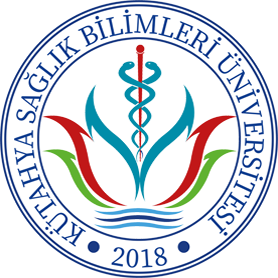 		Öğrenci Adı-Soyadı:		Öğrenci No:Yaz Stajı Ödevi 1. gün: ACİL TIP ANABİLİM DALIBölüm Tanıtımı:Bölümde kullanılan tıbbi tanılar:Bölümde kullanılan ilaçlar:Yaz Stajı Ödevi 2. gün: ADLİ TIP ANABİLİM DALIBölüm Tanıtımı:Bölümde kullanılan tıbbi tanılar:Bölümde kullanılan ilaçlar:Yaz Stajı Ödevi 3. gün: ANESTEZİYOLOJİ VE REANİMASYON ANABİLİM DALIBölüm Tanıtımı:Bölümde kullanılan tıbbi tanılar:Bölümde kullanılan ilaçlar:Yaz Stajı Ödevi 4 . gün:  DERMATOLOJİ ANABİLİM DALIBölüm Tanıtımı:Bölümde kullanılan tıbbi tanılar:Bölümde kullanılan ilaçlar:Yaz Stajı Ödevi 5. gün: ENDOKRİNOLOJİ ANABİLİM DALIBölüm Tanıtımı:Bölümde kullanılan tıbbi tanılar:Bölümde kullanılan ilaçlar:Yaz Stajı Ödevi 6. gün: FİZİKSEL TIP VE REHABİLİTASYON (FTR) ANABİLİM DALIBölüm Tanıtımı:Bölümde kullanılan tıbbi tanılar:Bölümde kullanılan ilaçlar:Yaz Stajı Ödevi 7. gün: GASTROENTEROLOJİ ANABİLİM DALIBölüm Tanıtımı:Bölümde kullanılan tıbbi tanılar:Bölümde kullanılan ilaçlar:Yaz Stajı Ödevi 8. gün: GENEL CERRAHİ ANABİLİM DALIBölüm Tanıtımı:Bölümde kullanılan tıbbi tanılar:Bölümde kullanılan ilaçlar:Yaz Stajı Ödevi 9. gün: GENEL DAHİLİYE ANABİLİM DALIBölüm Tanıtımı:Bölümde kullanılan tıbbi tanılar:Bölümde kullanılan ilaçlar:Yaz Stajı Ödevi 10. gün: GERİATRİ ANABİLİM DALIBölüm Tanıtımı:Bölümde kullanılan tıbbi tanılar:Bölümde kullanılan ilaçlar:Yaz Stajı Ödevi 11. gün: GÖĞÜS HASTALIKLARI ANABİLİM DALIBölüm Tanıtımı:Bölümde kullanılan tıbbi tanılar:Bölümde kullanılan ilaçlar:Yaz Stajı Ödevi 12 gün: GÖZ HASTALIKLARI ANABİLİM DALIBölüm Tanıtımı:Bölümde kullanılan tıbbi tanılar:Bölümde kullanılan ilaçlar:Yaz Stajı Ödevi 13. gün: HEMATOLOJİ ANABİLİM DALIBölüm Tanıtımı:Bölümde kullanılan tıbbi tanılar:Bölümde kullanılan ilaçlar:Yaz Stajı Ödevi 14. gün: JİNEKOLOJİ ANABİLİM DALIBölüm Tanıtımı:Bölümde kullanılan tıbbi tanılar:Bölümde kullanılan ilaçlar:Yaz Stajı Ödevi 15. gün: ENFEKSİYON HASTALIKLARI VE KLİNİK MİKROBİYOLOJİBölüm Tanıtımı:Bölümde kullanılan tıbbi tanılar:Bölümde kullanılan ilaçlar:Yaz Stajı Ödevi 16. gün: KARDİYOLOJİ ANABİLİM DALIBölüm Tanıtımı:Bölümde kullanılan tıbbi tanılar:Bölümde kullanılan ilaçlar:Yaz Stajı Ödevi 17. gün: KULAK-BURUN-BOĞAZ (KBB) ANABİLİM DALIBölüm Tanıtımı:Bölümde kullanılan tıbbi tanılar:Bölümde kullanılan ilaçlar:Yaz Stajı Ödevi 18. gün: NEFROLOJİ ANABİLİM DALIBölüm Tanıtımı:Bölümde kullanılan tıbbi tanılar:Bölümde kullanılan ilaçlar:Yaz Stajı Ödevi 19. gün: NÖROLOJİ ANABİLİM DALIBölüm Tanıtımı:Bölümde kullanılan tıbbi tanılar:Bölümde kullanılan ilaçlar:Yaz Stajı Ödevi 20. gün: NÖROŞİRURJİ ANABİLİM DALIBölüm Tanıtımı:Bölümde kullanılan tıbbi tanılar:Bölümde kullanılan ilaçlar:Yaz Stajı Ödevi 21. gün: NÜKLEER TIP ANABİLİM DALIBölüm Tanıtımı:Bölümde kullanılan tıbbi tanılar:Bölümde kullanılan ilaçlar:Yaz Stajı Ödevi 22. gün: ORTOPEDİ VE TRAVMATOLOJİ ANABİLİM DALIBölüm Tanıtımı:Bölümde kullanılan tıbbi tanılar:Bölümde kullanılan ilaçlar:Yaz Stajı Ödevi 23. gün: PSİKİYATRİ ANABİLİM DALIBölüm Tanıtımı:Bölümde kullanılan tıbbi tanılar:Bölümde kullanılan ilaçlar:Yaz Stajı Ödevi 24. gün: ROMATOLOJİ ANABİLİM DALIBölüm Tanıtımı:Bölümde kullanılan tıbbi tanılar:Bölümde kullanılan ilaçlar:Yaz Stajı Ödevi 25. gün: ÜROLOJİ ANABİLİM DALIBölüm Tanıtımı:Bölümde kullanılan tıbbi tanılar:Bölümde kullanılan ilaçlar:Yaz Stajı Ödevi 26. gün: KALİTE BİRİMİBirim Tanıtımı:Birimde yapılan uygulamalar:Bölümde kullanılan evraklar:Yaz Stajı Ödevi 27. gün: PERSONEL ÖZLÜK BİRİMİBirim Tanıtımı:Birimde yapılan uygulamalar:Bölümde kullanılan evraklar:Yaz Stajı Ödevi 28. gün: SAĞLIK KURULU BİRİMİBirim Tanıtımı:Birimde yapılan uygulamalar:Bölümde kullanılan evraklar:Yaz Stajı Ödevi 29. gün: SATIN ALMA BİRİMİBirim Tanıtımı:Birimde yapılan uygulamalar:Bölümde kullanılan evraklar:Yaz Stajı Ödevi 30. gün: ARŞİV BİRİMİBirim Tanıtımı:Birimde yapılan uygulamalar:Bölümde kullanılan evraklar: